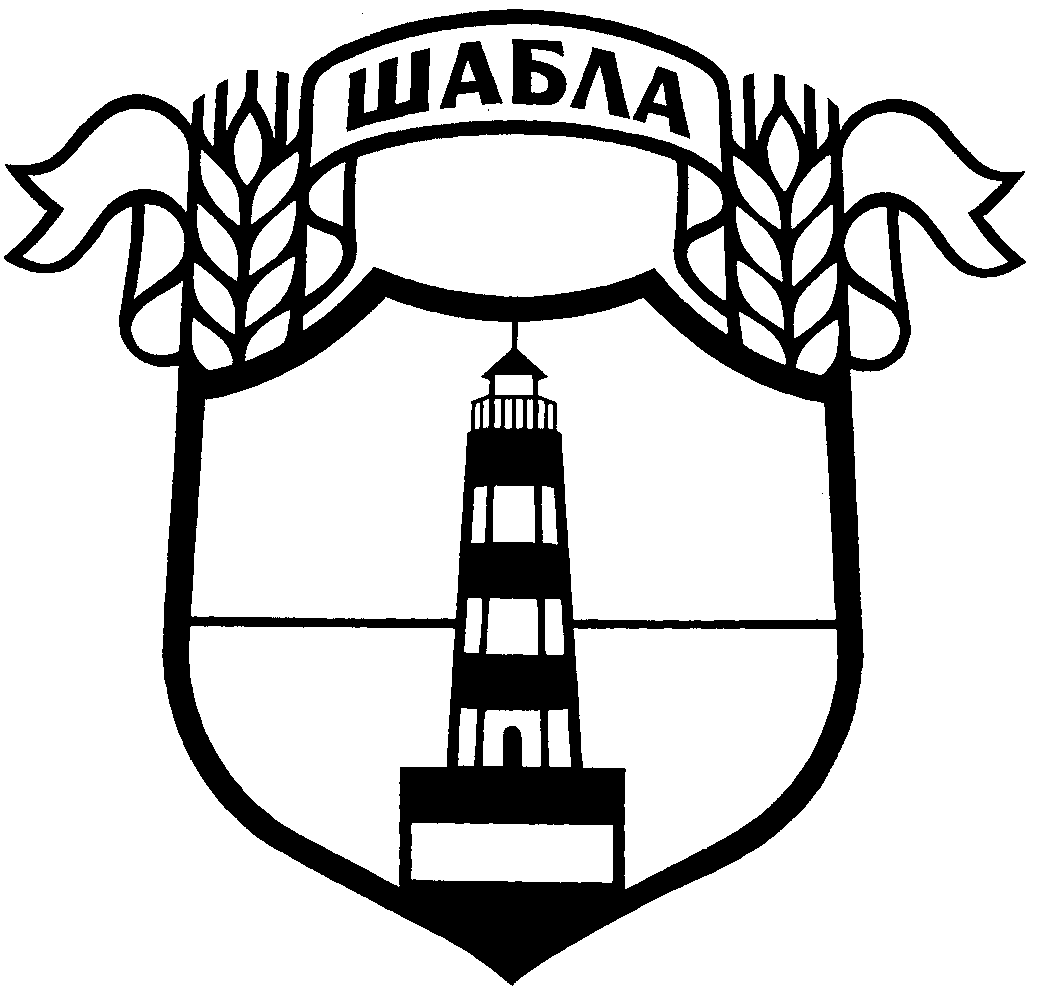 ПРАВИЛНИКЗА ОРГАНИЗАЦИЯТА И ДЕЙНОСТТА НА ОБЩИНСКИ СЪВЕТ  ШАБЛАНЕГОВИТЕ КОМИСИИ И ВЗАИМОДЕЙСТВИЕТО МУ С ОБЩИНСКА АДМИНИСТРАЦИЯГлава първаОБЩИ ПОЛОЖЕНИЯЧл.1.Този правилник конкретизира функциите, правата, задълженията и отговорностите на органите за управление, организацията на тяхната работа и взаимоотношенията с другите организации, предоставени им с Конституцията на РБ, ЗМСМА и Европейската харта за местно самоуправление.Чл.2./1/ Общинският съвет е орган на местното самоуправление./2/ Той осъществява единната държавна политика на територията на общината./3/ ОбС извършва своята дейност съгласно законите на страната и нормативните актове на МС.  Чл.3.(1) ОбС определя политиката на общината за изграждането, развитието и, решава проблеми свързани с общинското имущество, общинските предприятия, общинските финанси, данъци и такси, общинската администрация, устройството и развитието на територията на общината и на населените места в нея, образованието, здравеопазването, културата, благоустрояването и комуналните дейности, социалните услуги, опазване на околната среда и рационалното използване на природните ресурси, поддържането и опазването на културни, исторически и архитектурни паметници, развитието на спорта, отдиха и туризма. Той  решава и проблеми от местно значение, които не са от изключителна компетентност на други органи.  В случаите определени със закон, изпълнява и функциите възложени му от централните държавни органи.(2) Общинският съвет e колективен орган на местното самоуправление и осъществява своите правомощия при спазване принципите на законност, публичност, отговорност и гражданско участие.Чл.4.(1) Общинският съвет се състои от 11 съветника и заседава в сградата на Общината.  (2) Заседание може да се проведе и на друго място на територията на общината по решение на председателския съвет. (3) По изключение, с решение на общинския съвет, заседание може да се проведе и извън територията на общината. Чл.5. (1) Общинският съвет:1. създава постоянни и временни комисии и избира техните членове с мнозинство от 6 общински съветника; /повече от половината от общия брой общински съветника/2. одобрява структурата на общинската администрация по предложение на кмета на общината с мнозинство от 6 общински съветника;3. избира и освобождава председателя на общинския съвет с мнозинство от 6 общински съветника;4. определя размера на трудовите възнаграждения на кметовете в рамките на действащата нормативна уредба и средствата за работна заплата на персонала от общинския бюджет по предложение на кмета на общината с мнозинство повече от половината   общински съветника  - 6;5. приема и изменя годишния бюджет на общината, осъществява контрол и приема и изменя отчета за изпълнението му с мнозинство от 6 общински съветника;6. определя размера на местните такси и цените на услуги с мнозинство от 6 общински съветника;7. приема решения за придобиване, управление и разпореждане с общинско имущество и определя конкретните правомощия на кмета на общината и кметовете на кметства с мнозинство от 6 общински съветника;8. приема решения за създаване, преобразуване и прекратяване на търговски дружества с общинско имущество и определя представителите на общината в тях с мнозинство от 6 общински съветника;9. приема решения за ползване на банкови кредити, за предоставяне на безлихвени заеми и за емитиране на облигации при условия и по ред, определени със закон, с мнозинство от 6 общински съветника;10. приема решения за създаване и одобряване на устройствени планове и техни изменения за територията на общината или за части от нея при условията и по реда на Закона за устройство на територията с мнозинство повече от половината   общински съветника - 6;   11. приема стратегии, прогнози, програми и планове за развитие на общината с мнозинство повече от половината   общински съветника - 6;   12. определя изисквания за дейността на физическите и юридическите лица на територията на общината, които произтичат от екологичните, историческите, социалните и другите особености на населените места, както и от състоянието на инженерната и социалната инфраструктура с мнозинство повече от половината    общински съветника – 6;   13. приема решения за създаване и за прекратяване на общински фондации и за управлението на дарено имущество с мнозинство повече от половината     общински съветника – 6;   14. приема решения за участие на общината в сдружения на местни власти в страната и в чужбина, както и в други юридически лица с нестопанска цел и определя представителите на общината в тях с мнозинство повече от половината     общински съветника – 6;   15. създава кметства при условия и по ред, определени със закон, с мнозинство от  6 съветника;16. прави предложения за административно-териториални промени, засягащи територията и границите на общината с мнозинство от 6 общински съветника; 17. приема решения за именуване и преименуване на улици, площади, паркове, инженерни съоръжения, вилни зони, курорти и курортни местности и други обекти с общинско значение с мнозинство повече от половината  общински съветника - 6;18. обсъжда и приема решения по предложения на кметове на кметства по въпроси от своята компетентност с мнозинство повече от половината   общински съветника – 6;   19. приема решения за произвеждане на референдуми и общи събрания на населението по въпроси от своята компетентност с мнозинство от 6 общински съветника;20. одобрява символ и печат на общината с мнозинство повече от половината     общински съветника – 6;21. удостоява с почетно гражданство български и чуждестранни граждани с мнозинство повече от половината     общински съветника – 6;  22.решава и други въпроси от местно значение, които  не са от изключителната компетентност на други органи, включително за обявяване на  определен ден за празничен и неприсъствен на територията на общината, кметството или населеното място по предложение на кмета на общината след съгласуване с областния управител -6 общински съветника;23. взема решение за предсрочно прекратяване пълномощията на председателя на общинския съвет при трайна невъзможност или системно неизпълнение на задълженията за повече от три месеца с мнозинство от 6 общински съветника;(2) Общинският съвет може да избере обществен посредник с мнозинство от  6 общински съветника;(3) В случаите по ал.2 общинският съвет приема правилник за организацията и дейността на обществения посредник с мнозинство от 6 общински съветника (4) Общинският съвет решава и други въпроси от местно значение, които не са от изключителната компетентност на други органи (5) В изпълнение на своите правомощия общинският съвет приема правилници, наредби, решения и инструкции по въпроси от местно значение. (6) По въпроси, неуредени в този правилник, общинският съвет приема отделни решения. Глава втораКОНСТИТУИРАНЕ НА ОБЩИНСКИЯ СЪВЕТЧл.6. Първото заседание на новоизбрания общински съвет се свиква от областния управител и се провежда в 14-дневен срок от обявяването на резултатите на изборите.Чл.7. (1) Първото заседание на общинския съвет се открива от най-възрастния от присъстващите общински съветника. Той ръководи заседанието до избиране на председател на общинския съвет.(2) Общинските съветника, кметът на общината, кметовете на кметства, полагат предвидената в чл.32, ал.1 от ЗМСМА клетва устно, което се удостоверява, като всеки подписва клетвен лист.(3) Клетвеният лист на всеки общински съветник, кмет на община и кмет на кметство се съхранява в архива на общинския съвет.Чл.8. Под председателството на най-възрастния общински съветник могат да се проведат само разисквания по избора на председател на общинския съвет.Чл.9. На първото си заседание общинският съвет избира от своя състав с тайно гласуване председател на общинския съвет.Чл.10. (1) За произвеждането на тайно гласуване по чл.9 се избира комисия от 3  общински съветника.(2) Комисията утвърждава образец на бюлетина и плик, подпечатани с печата на общината.Чл.11. Всеки общински съветник, партия, коалиция или група, представени в общинския съвет, могат  да издигат  кандидатури за председател. Чл.12. (1) Изборът на председател се извършва  с бюлетина по утвърдения образец  с имената на издигнатите кандидати.   (2) Всеки съветник гласува, като  в квадратчето срещу името на кандидатите поставя отметка за предпочитания от него кандидат. След това бюлетината се поставя в плик и се  пуска  в изборната урна.(3) Гласът е действителен, ако  срещу едно от имената в съответното квадратче е направена отметка.(4)  Недействителни са бюлетините, когато: 1. са намерени в избирателната урна без плик;            2. е направена отметка за повече от един кандидат;3. върху тях са дописани думи и знаци;4. не са по установения образец.(5) Празните пликове се смятат за недействителни бюлетини.(6) За избран се смята кандидатът, получил повече от половината от гласовете от общия брой на съветниците. Ако при първото гласуване не се получи необходимото мнозинство, изборът се повтаря в същия ден, като в него участват двамата кандидати, получили най-много гласове. В този случай за избран се смята този, който е получил повече от половината от гласовете на общия брой на съветниците. Ако и при повторното гласуване нито един от кандидатите  не бъде избран, процедурата по избора започва отначало и се провежда на следващото заседание. Чл.13. (1) Пълномощията на председателя на общинския съвет се прекратяват предсрочно при:1.подаване на оставка;2.трайна невъзможност или системно неизпълнение на задълженията си като председател за повече от три месеца.3.влизане в сила на акт, с който е установен конфликт на интереси по Закона за предотвратяване и установяване на конфликт на интереси(2) В случаите по ал.1, т.1, прекратяването на пълномощията се приема, без да се обсъжда и гласува. То поражда действие от обявяване на изявлението за прекратяване пред общинския съвет.(3) В случаите по ал.1, т.2, решението на общинския съвет се взема по реда на чл.12.(4) При предсрочно прекратяване на пълномощията на председателя на общинския съвет, нов избор се произвежда веднага след обявяване на оставката  или приемане на решението, или на следващото заседание.Чл.14. При предсрочно прекратяване на пълномощията на председателя, както и при обсъждане на дейността му, заседанието на съвета се председателства от   съветник, избран от общинския съвет.Глава третаРЪКОВОДСТВО НА ОБЩИНСКИЯ СЪВЕТЧл.15. (1) Председателят на общинския съвет:свиква и ръководи заседанията на общинския съвет и подготовката им.координира работата на постоянните комисии и им разпределя работните материали според тяхната компетентност, оповестява на ОбС постъпилите проекти за наредби, инструкции и други проекти, предложения и цялата входяща и изходяща информация;;провежда срещи и консултации с председателите на постоянните комисии и на групите общински съветници, с представители на политически партии, обществени организации и граждани подпомага съветниците в тяхната дейност;представлява общинския съвет пред външни лица и организации;удостоверява с подписа си съдържанието на приетите от общинския съвет актове;осигурява необходимите условия за работата на комисиите на общинския съвет и на общинските съветници;упражнява контрол върху изразходването на средствата, предвидени за издръжка на общинския съвет;удостоверява с подписа си съдържанието на протоколите от заседанията на общинския съвет;определя местата в заседателната зала за общинските съветници, участващите лица с право на съвещателен глас и  гражданите;следи за довеждане до знанието на  гражданите на общината на всички актове, приети от общинския съвет; осигурява нормативните актове, приети от общинския съвет, да бъдат доведени до знанието на гражданите на общината чрез информационно табло, публикуване във вестник “Изгрев”   и в сайта на общинския съвет;организира по график с участието на общински съветници прием на граждани по населени места;следи за спазване на този правилник;изпълнява и други функции, възложени му от законите на Република България, общинския съвет и този правилник;информира ОбС за изпълнение на взетите от него решения в срок предшестващи заседанието;изготвя и внася за разглеждане два пъти годишно отчет за дейността на съвета и на неговите комисии, който се разглежда в открито заседание и се разгласява на населението на общината по ред, определен в правилника по чл.21, ал.3.  (2) При участие на председателя на общинския съвет в разискванията по даден проект за решение, заседанието се ръководи от избран от общинския съвет съветник или от секретаря по чл.57, ал.5 до гласуването на проекта или прекратяване на обсъждането. (3) Председателят на общинския съвет, за времето на отсъствието си, определя съветник, избран от общинския съвет , който да го замества.   (4) Председателят не може да участва при вземане на решения, които се отнасят до негови имуществени интереси или до интереси на съпруг и роднини по права линия и по съребрена линия до четвърта степен, включително и по сватовство, до втора степен включително. В този случай заседанието се ръководи от избран от общинския съвет съветник.Чл.16. (1) Председателят на общинския съвет получава възнаграждение, което се определя от общинския съвет, а необходимите средства се осигуряват от общинския бюджет в рамките на бюджета, предвиден за общинския съвет. (2)  Работното време на председателя на общинския съвет е 4 часов не нормиран работен ден.Чл.17. За подпомагане дейността на председателя на общинския съвет се  формира председателски съвет  от:председателя на общинския съвет;председателите на постоянни комисии;ръководителите  на групи съветници.Чл.18. Председателският съвет подпомага дейността на председателя на общинския съвет, като:разработва проект за дневен ред на заседанията съгласно приетия план за работата на общинския съвет;  провежда политически консултации във връзка с дейността на общинския съвет;предлага състав на делегации за  контакти;  разглежда постъпили сигнали, жалби и предложения от граждани по обществено значими въпроси на общината. Глава четвъртаОБЩИНСКИ СЪВЕТНИКЧл.19. Пълномощията на общинския съветник възникват от деня на полагане на клетвата по чл.32, ал.1 от ЗМСМА.Чл.20. (1) Общинският съветник има право:да бъде избиран в състава на постоянни и  временни комисии на съвета;да предлага включването в дневния ред на заседанията на общинския съвет разглеждането на въпроси от компетентността на съвета и да внася проекти за решения;да участва в обсъждането и решаването на всички въпроси от компетентността на съвета;да отправя питания към кмета, на които се отговаря писмено и устно на следващото заседание на общинския съвет, освен ако самият съвет не реши друго;да получава от държавни органи, службите на общинската администрация, стопански и обществени организации съдействие и информация, свързана с дейността му на съветник, освен когато те съставляват класифицирана информация, представляваща държавна или служебна тайна;да ползва неплатен служебен отпуск за времето, през което изпълнява задълженията си на съветник;да получава възнаграждение за участието си в заседанията на общинския съвет и комисиите, в които е избран;да получава пътни и други разноски във връзка  с работата му в съвета съгласно чл.34, ал.4 от ЗМСМА. (2) За участието си в заседание на ОбС и на неговите комисии, общинския съветник получава възнаграждение съгласно чл.34, ал.1 от ЗМСМА, който размер на възнаграждение на общински съветник се определя с Правилника  по чл.21, ал.3 от същия закон в рамките на утвърдения бюджет за съответната година. (3) Средствата за възнаграждение на общинските съветници, както и пътните и други разноски се осигуряват от общинския бюджет в рамките на бюджета, предвиден за общинския съвет. (4) .Възнаграждението на председателя на ОбС е 40% от възнаграждението на кмета на общината. (5) .За изпълнение на задълженията си общински съветник получава месечно възнаграждение в размер на 35% от средната брутна работна заплата в общинската администрация за съответния месец   за участие в заседание на  общинския съвет и 20% от средната брутна работна заплата в общинската администрация за съответния месец за участие в заседание на постоянни комисии.(6) .Общински съветник не получава възнаграждение по преценка на председателя на общинския съвет както следва:6.1.За отсъствие от заседание на общинския съвет до 50% от месечното възнаграждение по алинея  (5) 6.2.За отсъствие от заседание на постоянна комисия до 70% от възнаграждението за работа в постоянните комисии по алинея  (5) Чл.21. Общинският съветник е длъжен:да присъства на заседанията на общинския съвет и на неговите комисии, в които е избран, и да участва в решаването на разглежданите въпроси;да провежда срещи с гражданите по предварително оповестен график и ги информира за дейността и решенията на общинския съвет;да следи местните печатни и електронни медии по теми, отнасящи се до дейността на общинския съвет и общинската администрация;да следи промените в нормативната уредба, отнасящи се до местното самоуправление; да се подписва в присъствената книга и/или присъствен лист на всяко заседание на общинския съвет и на неговите комисии;да се запознава предварително със съдържанието на изпратените му и подлежащи на обсъждане материали;да спазва установения ред по време на заседанията на общинския съвет и неговите комисии.Чл.22. (1) Пълномощията на общинския съветник се прекратяват предсрочно:при поставяне под запрещение;когато съветникът е осъден с влязла в сила присъда на лишаване от свобода за умишлено  престъпление от общ характер;при подаване на оставка чрез председателя на  общинския съвет до общинската избирателна комисия;при избирането му за народен представител, министър, областен управител или кмет, при назначаването му за заместник-министър,заместник-областен управител,заместник-кмет, кметски наместник или на щатна длъжност в съответната общинска администрация;когато, без да е уведомил писменно председателя на общинския съвет за неучастието си в заседанието на съвета по уважителни причини – служебна ангажираност, отсъствие от страната, заболяване и други, не участва в три поредни или в общо  пет заседания на общинския съвет през годината;при трайна  фактическа невъзможност  да изпълнява задълженията си поради заболяване за повече от 6 месеца или при смърт;при извършване на административно-териториални промени, водещи до промяна на постоянния му адрес извън територията на общината;при извършване на административно-териториални промени, водещи до закриване на общината;при избирането или при назначаването му за член на управителен, надзорен или контролен съвет, съвет на директорите, контрольор, управител, прокурист, търговски пълномощник, синдик или ликвидатор на търговски дружества с общинско участие или директор на общинско предприятие по Закона за общинската собственост, както и при заемането на длъжност като общински съветник или подобна длъжност в друга държава – членка на Европейския съюз;при неизпълнение на задълженията  по чл.34, ал.6 от ЗМСМА;при влизане в сила на акт, с който е установен конфликт на интереси по Закона за предотвратяване и установяване на конфликт на интереси;при установяване на неизбираемост;при смърт.(2) Ако общински съветник не участва в три поредни заседания на общинския съвет или в общо пет заседания на общинския съвет без уважителни причини / предварително обаждане, подаване на молба или копие от болничен лист/, по предложение на председателя общинският съвет приема решение за прекратяване пълномощията на съветника, с мнозинство повече от две трети от общия брой на съветниците.(3) Решението по ал.2 може да се обжалва пред Административен съд в 14-дневен срок.Чл.23. Общинският съветник се легитимира чрез служебна карта, издадена по образец, утвърден от кмета на общината по предложение на председателя на общинския съвет въз основа на удостоверение от Общ. Избирателна комисия. Глава петаПОВЕДЕНИЕ НА ОБЩИНСКИЯ СЪВЕТНИК. КОНФЛИКТ НА ИНТЕРЕСИЧл.24.  Общинският съветник по време на заседание няма право:да прекъсва изказващия се;да отправя лични нападки, оскърбителни думи, жестове или заплахи;да разгласява данни, отнасящи се до личния живот или увреждащи доброто име на гражданите;на непристойно поведение или на постъпки, които нарушават реда на заседанието;да напуска заседанието без основателна причина.Чл.25. (1) Общинският съветник не може да участва при вземане на решения на общинския съвет, които се отнасят до негови имуществени интереси или до интереси на негов съпруг и роднина по права линия и по съребрена линия до четвърта степен включително, и по сватовство до втора степен включително, както и по въпроси, отнасящи се до интереси на лица, с които се намира в особени отношения (пример – фактическо съжителство, бизнес отношения, съсобственост), които пораждат основателно съмнение за наличието на пряк или косвен, материален или нематериален интерес. (2) Ако са налице обстоятелствата по ал.1, общинският съветник е длъжен сам, преди общинският съвет да започне разискванията, да разкрие наличието на конфликт на интереси  и да не участва в гласуването. (3) Искане за разкриване на конфликт на интереси може да прави и всеки общински съветник, на който са станали известни обстоятелствата по ал.1.(4) При възникване на спор за наличие на конфликт на интереси, общинският съвет може да отложи вземането на решението,  до произнасяне на Комисията по предотвратяване и установяване на конфликт на интереси съгласно чл.22а, ал.1 от Закона за предотвратяване и установяване на конфликт на интереси.       Чл.26. Общинският съветник не може да използва или разкрива информация, получена при или по повод изпълнение на задълженията си или да използва положението си на съветник с цел да  набави за себе си или другиго имотна облага или да причини другиму имотна вреда.Чл.27. Общинският съветник няма право да използва положението си за получаване на специални привилегии, освобождаване от задължения, лични придобивки или избягване на последствията от свои или на другиго незаконни действия.Чл.28. Общинският съветник няма право да извършва лични услуги, които са несъвместими с безпристрастното изпълнение на неговите задължения или биха навредили на интересите на общността. Чл.29. Председателят на общинския съвет може да налага на общинските съветници следните дисциплинарни мерки:1. напомняне;2. забележка;3. порицание;4. отнемане на думата;5. отстраняване от заседание.Чл.30. Напомняне се прави на общински съветник, който се отклони от предмета на разискванията или наруши реда на заседанието по какъвто и да е друг начин.Чл.31. (1) Забележка се прави на общински съветник, на когото е направено напомняне на същото заседание, но продължава да нарушава реда.(2) Забележка се прави и на общински съветник, който се е обърнал към свой колега или колеги с оскърбителни думи, жестове или със заплаха.Чл.32. Порицание се налага на общински съветник, който въпреки напомнянето или забележката продължава да нарушава реда на заседанието или е създал безредие по време на заседание, както и при нарушение на правилата, предвидени по чл. 30-34 от този правилник, освен ако не подлежи на наказание по друг ред.Чл.33. Председателят на общинския съвет отнема думата на общински съветник, който:по време на изказването си има наложени две от предвидените в чл.35, т.1-3 от правилника дисциплинарни мерки;след изтичане на времето за изказване продължава изложението си, въпреки поканата на председателя да го прекрати.Чл.34. Председателят на общинския съвет може да отстрани от едно заседание общински съветник, който:възразява против наложената дисциплинарна мярка по груб и непристоен начин;продължително и непрекъснато не дава възможност за нормална работа по време на заседаниеЧл.35. (1) Отстраненият от заседанието общински съветник по чл.34 от този правилник не получава възнаграждение за заседанията, от които е бил отстранен.(2) Общинският съветник има право да оспори наложената дисциплинарна мярка “отстраняване от заседание” пред председателя на общинския съвет, който може да я потвърди, отмени или промени.Глава шестаГРУПИ НА ОБЩИНСКИТЕ СЪВЕТНИЦИЧл.36. (1) Общинските съветници могат да образуват групи според своята партийна принадлежност или политическа ориентация или на друга програмна основа. Всеки общински съветник може да участва само в една група.(2) Всяка група се състои от най-малко 2 общински съветника. (3) Когато броят на общинските съветници в една група спадне под определения минимум, тя преустановява своето съществуване.Чл.37. Не могат да се образуват групи на общински съветници, които да представляват частни, местни, етнически, религиозни или професионални интереси.Чл.38. (1) Всяка група общински съветници представя на председателя на общинския съвет решение за образуването си и списък на ръководството и на членовете, подписани от всички общински съветници от състава на групата. (2) Групите общински съветници, техните ръководства, както и промените в тях се вписват в специален регистър при председателя на общинския съвет.(3) Председателят на общинския съвет обявява регистрираните групи общински съветници и техните ръководства на следващото заседание на съвета. Същият ред се прилага и при последващи промени в състава и ръководствата им, както и при тяхното прекратяване.(4) Името на група не може да повтаря име на група, която вече е регистрирана по съответния ред в специалния регистър при председателя на общинския съвет.Чл.39. (1) Условията за членуване, възникване и прекратяване на членството, както и правата и задълженията на членовете се определят от самата група, в съответствие с разпоредбите на този правилник.(2) Общинският съветник може да напусне групата, като подаде писмено заявление до нейния ръководител и уведоми председателя на общински съвет.Глава седмаКОМИСИИ НА ОБЩИНСКИЯ СЪВЕТЧл.40. Общинският съвет създава постоянни и временни комисии. Той избира от своя състав техния председател и членовете на всяка комисия с явно гласуване с обикновено мнозинство от общия брой на съветниците.  Чл.41. (1) Постоянните комисии на общинския  съвет са: Комисия по бюджет, финанси, и данъчна политика  - 5 члена;Комисия по управление на общинската собственост, икономическа и инвестиционна политика и земеделие  - 5 члена;Комисия по устройство на територията, благоустрояване, законност, обществен ред и екология  - 5 члена;Комисия по образование, култура, спорт, здравеопазване, социална политика и вероизповедания  - 5 члена;Комисия по предотвратяване и установяване на конфликт на интереси  - 3 члена.(2) Общинският съвет може да извършва промени във вида, броя, състава и ръководствата на постоянните комисии. Чл.42. (1) Постоянните комисии имат за задача :да проучват потребностите на населението в съответната област и да правят предложения за решаване на проблемите;да подпомагат общинския съвет при подготовката на решения по въпроси, внесени за обсъждане и решаване;да осъществяват контрол за изпълнение на решенията на общинския съвет;да изготвя информация по сигнал срещу общински съветник или кмет. а.Когато разполага с данни, че лице заемащо публична длъжност, е нарушило разпоредба на ЗПУКИ, незабавно изпраща сигнал до Комисията за предотвратяване и установяване на конфликт на интереси, заедно със заверени копия от документи, относими към сигнала.б.Когато Комисията за предотвратяване и установяване на конфликт на интереси, във връзка с постъпил сигнал, изисква необходимата информация и документи, в 14 дневен срок, да изготви и изпрати  информацията.(2) Постоянните комисии разглеждат проектите за решения и други актове, разпределени им от председателя на общински съвет, правят предложения и препоръки и изготвят становища по тях.Чл.43. (1) Всеки общински съветник е длъжен да участва в състава най-малко на една постоянна комисия, но не повече от три.  (2) Общинският съвет определя състава на комисиите според професионалната подготовка и личното желание на всеки общински съветник.Чл.44. (1) Председател на постоянна комисия се освобождава при подаване на оставка, като прекратяването на пълномощията се приема, без да се обсъжда и гласува.(2) Председател на постоянна комисия се освобождава с решение на общинския съвет по предложение на председателя на съвета или на общински съветник при обективна невъзможност да изпълнява своите задължения или при системно нарушаване или неизпълнение на произтичащи от този правилник права или задължения.Чл.45. (1) Постоянните комисии могат да приемат свои вътрешни правила в съответствие с разпоредбите на този правилник. (2) Постоянните комисии могат да образуват подкомисии и работни групи. Чл.46. (1) Постоянната комисия се свиква на заседание от нейния председател, по искане най-малко на една трета от членовете, или от председателя на общинския съвет.(2) Председателят на комисията чрез техническия секретар е длъжен да уведоми членовете й за насроченото заседание, но не по-късно от 3 дни преди деня на провеждане на заседанието чрез звеното по чл. 29а, ал.2 от ЗМСМА. В изключителни случаи уведомяването може да стане и по телефон, факс или електронна поща. Членовете на комисията са длъжни да получат материалите  за заседанието от звеното по чл. 29а, ал.2 от ЗМСМА. (3) Два дни преди заседанието председателят на комисията информира  обществеността  за предстоящото заседание, като обявява предложението за дневен ред, датата, часа и мястото на провеждане на заседанието на предварително определените за това места в общината и/или на официалната Интернет страница на общината. Чл.47. (1) Постоянните комисии заседават, ако присъстват повече от половината от техните членове.  (2) По предложение на председателя, постоянната комисия определя дневния ред и продължителността на заседанието си. (3) Председателят на постоянната комисия ръководи заседанието на комисията, дава думата за изказвания на присъстващите и формулира проектите за предложения и препоръки.  (4) Постоянната комисия приема предложения и препоръки с мнозинство повече от половината от присъстващите, с явно гласуване. Чл.48. (1)Предложения и проекти за решения от общинската администрация се разглеждат в постоянните комисии, само ако са внесени от кмета или зам. кмета на общината.  (2) Предложения и проекти за решения могат да се внасят и от кметове на кметства, по въпроси, касаещи само тяхното кметство, които са от компетентността на общинския съвет за решаване.(3) При обсъждане на предложения и проекти за решения или други въпроси, разпределени за разглеждане от постоянната комисия, вносителят или негов представител присъства на заседанието.(4) Ако докладната записка, включена в дневния ред на комисията, не се докладва от вносителя или от упълномощено от него компетентно лице, комисията не е задължена да вземе становище по нея.Чл.49. (1) Заседанията на комисиите са открити. Комисиите могат да решат по изключение отделни заседания да бъдат закрити по предложение на председателя на комисията или нейни членове.	(2) Председателят на комисия е длъжен да осигури условия за присъствие на граждани, представители на неправителствени организации и медии. (3) Гражданите, представителите на неправителствени организации и на медиите са длъжни да спазват установения ред и да заемат специално определените за тях места.Чл.50. Комисиите могат да провеждат изнесени заседания в отделен район  или населено място на общината по обществено значими въпроси, засягащи интересите на гражданите на съответния район или населено място.Чл.51. (1) Общински съветници, които не са членове на съответната комисия, както и кметът на общината, кметовете на кметства, кметските наместници и експерти от общината, могат да участват в заседанията с право на съвещателен глас. (2) Председателят на комисията може да кани на заседание представители на държавни институции и ведомства и други заинтересовани страни, ако се разискват въпроси от тяхната компетентност или се засягат техни права и интереси.(3) Участващите в заседанията на комисиите са длъжни да спазват изискванията във връзка с опазване на служебната тайна, както и на сведения, отнасящи се до личния живот и доброто име на гражданите.Чл.52. (1) За заседанията на постоянните комисии се води съкратен протокол, в който се отбелязват всички приети становища.(2) Протоколът се подписва от председателя на комисията и от водещия протокола.Чл.53. (1) Комисиите могат да провеждат съвместни заседания, когато се разглеждат общи за две или повече комисии въпроси. Тези заседания се ръководят по споразумение от един от председателите на комисия.(2) При съвместни заседания всяка комисия гласува свое становище, което представя на председателя на общинския съвет.Чл.54. Становище на постоянна комисии се докладва на заседание на общинския  съвет от председателя на постоянната комисия или от определен от него член.Чл.55. (1) Временна комисия се образува по конкретен повод за проучване на отделни въпроси и за провеждане на анкети.(2) Правилата за работа на постоянна комисия се прилагат и за временната комисия.(3) Временната комисия изготвя и представя отчет за резултатите от дейността си пред общинския съвет. (4) Общинският съвет с решение прекратява дейността на временната комисия.Чл.56. (1) При необходимост в работата си постоянните и временните комисии могат да привличат външни лица като експерти и консултанти, по предварително определени от общинския съвет критерии и условия. (2) Експертите и консултантите по ал.1 работят на обществени начала. (3) В случаите, когато е необходимо експертите и консултантите по ал.1 могат да получат възнаграждение. Размерът на възнаграждението се определя от общинския съвет, в зависимост от обема на извършената работа и се изплаща въз основа на договор, подписан от кмета на общината. Средствата се осигуряват от общинския бюджет, в рамките на бюджета на общинския съвет.Глава осмаПЛАНИРАНЕ, ПОДГОТОВКА И ПРОВЕЖДАНЕ НА ЗАСЕДАНИЯНА ОБЩИНСКИЯ СЪВЕТЧл.57. (1) Общинският съвет, по предложение на председателя на съвета и след консултации с групите общински съветници, приема стратегия и програма с приоритетите на общината за срока на мандата си.	(2) Общинският съвет планира заседанията си в съответствие с приетите приоритети, като определя темите и датите на заседанията по  тримесечни планове.	(3) Плановете се оповестяват, като се поставят на предварително определеното за това място в общината. (4) Общинският съвет на всяка свое заседание избира из състава си секретар на следващото заседание.(5)Секретарят има следните задължения:следи и отбелязва присъствието и отсъствието на  общинските     съветници в присъственият лист;докладва за редовността на заседанието.Чл.58. (1) Заседанията на общинския съвет се провеждат най-малко шест пъти в годината.(2) Времето на едно заседание е до 4 часа, което се разпределя в две части с пауза от 20 минути.(3) Общинският съвет с решение може да удължи времето на заседанието до 6 часа.Чл.59. (1) Заседанията на общинския съвет се провеждат на датите, приети с плана. Когато важни обстоятелства налагат да се промени датата на заседанието, председателят на общинския съвет определя нова дата и уведомява съветниците чрез звеното по чл.29а, ал.2 от ЗМСМА.   (2) Най-малко 5 дни преди заседанието председателят на общинския съвет информира обществеността  за предстоящото заседание, като обявява дневния ред, датата, часа и мястото на провеждане на заседанието на предварително определените за това места в общината, чрез местните печатни и електронни медии и/или на официалната Интернет страница на общината.  Чл.60. (1) В изпълнение на приетите планове председателят на общинския съвет, подпомаган от председателския съвет, подготвя проект за дневен ред най-малко 10 дни преди датата на заседанието. 	(2) В дневния ред могат да бъдат включени само материали, по които са приети становища на комисиите на общинския съвет.	(3) При определяне на дневния ред за всяко заседание на общинския съвет председателят на съвета включва отделна точка “Други - изказвания, питания, становища и предложения на граждани” и определя време за тази точка не повече от 30 минути   за едно заседание.	(4) Председателският съвет разглежда по реда на постъпването им в деловодството на общината исканията по предходната алинея и включва в проекта за дневния ред онези от тях, които са по обществено значими въпроси.	(5) Питанията, предложенията и становищата на гражданите, които не са по обществено значими въпроси се връщат на подателя им от звеното по чл.29а, ал.2 от ЗМСМА в 5 дневен срок.Чл.61. (1) Кметът на общината или общински съветник могат да предлагат за включване на неотложни въпроси в дневния ред след срока по чл.60, ал.1, ако се регистрират при звеното по чл.29а, ал.2 от ЗМСМА, не по-късно от 12.00 часа на предхождащия заседанието ден.(2) Причина за включване на неотложни въпроси в дневния ред може да бъде: настъпването на непредвидими обстоятелства - природни бедствия, промишлени аварии със значителни щети, обществени, социални проблеми, които изискват спешно вземане на решение;спазването на законосъобразен срок, който не позволява прилагането на установената процедура.(3) Неотложните въпроси се включват в дневния ред с решение на общинския съвет.Чл.62. (1) Председателят на общинския съвет е длъжен да организира уведомяването на общинските съветници за заседанието. Изпращането на поканите до общинските съветници за провеждане на заседанието на общинския съвет и материалите за него се извършва от звеното по чл.29а, ал.2 от ЗМСМА, в  5 дневен срок преди неговото провеждане.(2) По изключение материали за съответното заседание могат да се предоставят на общинските съветници и в деня на неговото провеждане.(3) В случай, когато заседанието се свиква по искане на група общински съветници или от областния управител, уведомлението се извършва от звеното по чл.29а, ал.2 от ЗМСМА.Чл.63. (1) Заседанията на общинския съвет се откриват и ръководят от председателя на общинския съвет.(2) При отсъствие на председателя на общинския съвет заседанията се откриват и ръководят от   избран от общинския съвет общински съветникЧл.64. (1) Председателят на общинския съвет открива заседанието, ако присъстват повече от половината от общия брой на съветниците.(2) Проверката на кворума се извършва преди откриването на заседанието, след всяка почивка или прекъсване на заседанието.(3) По преценка на председателя или по искане на група общински съветници проверка на кворума може да се извърши и в процеса на заседанието.(4) Проверката на кворума се извършва чрез преброяване на общинските съветници или чрез поименно прочитане на имената им от председателя.Чл.65. (1) В началото на заседанието се гласува дневния ред.(2) Предложения за включване на допълнителни точки в дневния ред се подлагат на гласуване само ако са  изпълнени условията по чл.61, ал.1.(3) По време на заседанието не могат да бъдат обсъждани въпроси, които не са включени в гласувания дневен ред.Чл.66. (1) Заседанията на общинския съвет са открити.(2) По изключение общинският съвет може да реши отделни заседания или части от тях да бъдат закрити.(3) Предложение за закрито заседание може да се направи от всеки от общинските съветници или от кмета на общината.(4) Общинският съвет обсъжда и гласува предложението за закрито заседание. Съобразно резултата от гласуването заседанието продължава като открито или закрито.(5) Решенията, взети на закрито заседание, се обявяват публично.Чл.67. (1) Гражданите имат право да присъстват на заседанията на общинския съвет.  	(2) Председателят на общинския съвет е длъжен да осигури условия за присъствие на граждани, представители на неправителствени организации и на медиите. (3) Гражданите, представителите на неправителствени организации и на медиите са длъжни да спазват установения ред и да заемат специално определените за тях места.(4) Граждани, които смущават провеждането на заседанията, явяват се в нетрезво състояние, нарушават реда за изказване или отправят обидни думи към други лица в залата, се отстраняват от заседанието.Чл.68. (1) Председателят на общинския съвет дава думата за изказване на общинските съветници.(2) Общински съветник не може да се изказва, без да е получил думата от председателя.(3) Думата се иска от място с вдигане на ръка или с предварителна писмена заявка.(4) Председателят съставя списък на желаещите за изказвания и определя реда на изказващите се в зависимост от поредността на заявките.(5) Предоставянето на думата по разисквания от общинския съвет въпрос на лица, които не са общински съветници и не влизат в състава на кметския екип става след като това бъде прието от общинския съвет с мнозинство по-голямо от половината от общия брой на присъстващите съветници.(6) Председателят дава думата на предсeдателите на групите общински съветници, а при тяхно отсъствие на заместниците им или на определен от тях съветник, когато я поискат в рамките на дискусиите по въпроси от дневния ред и във времето, определено за съответната група.(7) Веднъж на заседание председателят дава думата на председателите на групите общински съветници или на техни заместници, ако я поискат, извън въпросите от дневния ред. Изказванията са до 10  минути. Такова право имат и съветниците, които не членуват в група. Чл.69. (1) По процедурни въпроси думата се дава веднага, освен ако има направени искания за реплика, дуплика или за обяснение на отрицателен вот.(2) Процедурни са въпросите, с които се възразява срещу конкретно нарушение на реда за провеждане на заседанията, предвиден в този правилник, или съдържат предложения за изменение и допълнение на приетия ред за развитие на заседанието, включително и за:прекратяване на заседанието;отлагане на заседанието;прекратяване на разискванията;отлагане на разискванията;отлагане на гласуването.(3) Процедурните въпроси се поставят в рамките на не повече от 2 минути, без да се засяга същността на главния въпрос.Чл.70. (1) Когато общински съветник се отклонява от обсъждания въпрос, председателят го предупреждава и ако нарушението продължи или се повтори, му отнема думата.(2) Общинският съветник не може да говори по същество повече от един път по един и същи въпрос.Чл.71. (1) Всеки общински съветник може да се изказва   по точка от дневния ред като продължителността на изказването не може да превишава 10 минути.(2) Председателят отнема думата на общински съветник, който превиши определеното по предходната алинея време за изказване, след като го предупреди за това.Чл.72. (1) Общинският съветник има право на реплика.(2) Репликата е кратко възражение по същество на приключило изказване. Тя се прави веднага след изказването и не може да бъде повече от 2 минути.(3) По едно и също изказване могат да бъдат направени най-много до 2 реплики.(4) Не се допуска реплика на репликата. Репликираният общински съветник има право на отговор (дуплика) с времетраене до 3 минути след приключване на репликите.Чл.73. (1) Общинският съветник има право на лично обяснение до 5 минути, когато в изказване на заседание е засегнат лично или поименно. Личното обяснение се прави в края на заседанието.(2) Общинският съветник има право след гласуването на обяснение на своя отрицателен вот в рамките на 5 минути след гласуването.(3) Правото на обяснение на отрицателен вот има само този общински съветник, който при обсъждането на въпроса не е изразил същото отрицателно становище или не се е изказал.(4) За обяснение на отрицателен вот думата се дава най-много на 3 общински съветника.(5) Не се допуска обяснение на отрицателен вот след тайно гласуване или след гласуване на процедурни въпроси.Чл.74. След като списъкът на изказващите се е изчерпал, председателят обявява разискванията за приключени.Чл.75. Когато е постъпило процедурно предложение, думата се дава на един общински съветник, който не е съгласен с него. Предложението се поставя веднага на гласуване, без да се обсъжда.Чл.76. (1) Кметът на общината, кметовете на кметства и кметските наместници имат право да присъстват на заседанията на общинския съвет. (2) Председателят на общинския съвет дава думата за изказване на кмета на общината по негово искане.(3) Председателят на общинския съвет дава думата за изказване на кметовете на кметства и кметските наместници по тяхно искане при обсъждане на въпроси, отнасящи се до съответните кметства или населени места.Чл.77. (1) Гражданите могат да се изказват, да отправят питания, становища и предложения от компетентността на общинския съвет, кмета или общинската администрация, представляващи обществен интерес. Питанията се правят в рамките на определеното по чл. 60, ал. 3 от този правилник време.	(2) Всеки гражданин може да се изкаже в рамките на 5 минути.Чл.78. (1) На питанията на граждани, включени в дневния ред се отговаря устно на същото заседание, освен ако гражданинът не е изявил желание да получи писмен отговор.(2) По изключение, когато питането е свързано с извършване на допълнителни справки или проучвания, отговорът се отлага за следващото заседание.(3) Председателят на общинския съвет определя кой да отговори в зависимост от характера и съдържанието на поставения въпрос.Чл.79. (1) При шум или безредие, с което се пречи на работата на съвета или когато важни причини налагат, председателят на общинския съвет може да прекъсне заседанието за определено време.(2) Всяка група може да поиска прекъсване на заседанието за не повече от 10 минути веднъж на заседание. Председателят прекъсва заседанието веднага след като това бъде поискано и определя продължителността на прекъсването, което не може да бъде по-малко от 10 минути. Прекъсване на заседанието не може да се иска по-рано от 1 час(а) след започването му и по-късно от 1 час(а) преди приключване на заседанието. Интервалът между две прекъсвания не може да е по-малък от 1 час(а).Чл.80. (1) Заседанието може да бъде прекратено или отложено с решение на общинския съвет по предложение на председателя на общинския съвет или на  общински съветник.(2) Когато са постъпили предложения за прекратяване на заседанието или за отлагането му, първо се гласува предложението за прекратяване на заседанието. Чл.81. (1) Гласуването е лично. Гласува се “за”, “против” и “въздържал се”. Гласуването се извършва явно, освен в определените от закона случаи. По предложение на група съветници общинският съвет може да реши отделно гласуване да бъде тайно.(2) Явно гласуване се извършва чрез:вдигане на ръка,ставане от място при поименно извикване по азбучен ред и отговаряне с  “да”, “не”, “въздържал се”,или саморъчно подписване.(3) Тайното  гласуване се извършва с бюлетини по  утвърден образец.Чл.82.Предложение за гласуване по чл.81, ал.2, т.3 или за тайно гласуване може да бъде направено от всеки общински съветник. Предложението се поставя на гласуване без разисквания. Изслушват се 3 общински съветника, които не са съгласни с направеното предложение.Чл.83. От обявяването на гласуването до завършването му не се допускат изказвания.Чл.84. (1) Гласуването се извършва по следния ред:предложения за отхвърляне;предложения за отлагане на следващо заседание;предложения за заместване;предложения за поправки;обсъждан текст, който може да съдържа и одобрени вече поправки;предложения за допълнения;основното предложение.(2) Когато има две или повече предложения от едно и също естество, те се гласуват по реда на постъпването им.Чл.85. Предложението се смята за прието, ако за него са гласували повече от половината от присъстващите общински съветници, освен ако в закон е предвидено друго.Чл.86. (1) Председателят на общинския съвет обявява резултата от гласуването веднага.(2) Когато процедурата по гласуването или резултатът от него бъдат оспорени веднага след приключването му, председателят на общинския съвет разпорежда то да бъде повторено. Резултатът от повторното гласуване е окончателен.Чл.87. (1) За заседанието на общинския съвет се води подробен протокол, който се изготвя до три дни от датата на заседанието. Протоколът се води от технически секретар, който е служител в звеното по чл.29а, ал.2 от ЗМСМА, и се подписва от него, от председателя и секретаря на заседанието на общинския съвет най-късно в 3 дневен срок от заседанието.(2) Към протокола се прилагат присъствения лист, материалите по дневния ред, писмените становища на комисиите, декларации, питанията на гражданите и общинските съветници и отговорите към тях. Чл.88. Общинските съветници могат да преглеждат протокола и да искат поправянето на грешки в 7-дневен срок от заседанието. Възникналите спорове се решават от общинския съвет на следващото заседание.Чл.89.Поправки на явни фактически грешки приети с актове на ОбС се извършват по предложение на всеки от общинските съветници. Корекцията се извършва с решение на общинския съвет на следващото заседание след консултации с вносителя или докладчика.Глава деветаВНАСЯНЕ, ОБСЪЖДАНЕ И ПРИЕМАНЕ НА ПРОЕКТИ ЗА РЕШЕНИЯ И ДРУГИ АКТОВЕ НА ОБЩИНСКИЯ СЪВЕТЧл.90. (1) Проекти на правилници, наредби, инструкции и решения, заедно с мотивите към тях, се внасят от общинските съветници и кмета на общината. Проектът за годишния бюджет на общината се внася от кмета на общината.	(2) В мотивите вносителят дава становище по очакваните последици от прилагането на проекта и за необходимите разходи за неговото изпълнение.Чл.91. (1) Председателят на общинския съвет разпределя проектите между постоянните комисии.(2) Председателят на общинския съвет определя водеща постоянна комисия за всеки проект за решение, когато се налага обсъждане в повече комисии.	(3) Възражения по разпределението на проектите за решения могат да правят председателите на комисии пред председателя на съвета в тридневен срок от уведомяването им. Той се произнася по направените възражения в същия срок.Чл.92. (1) Постоянните комисии обсъждат проектите за решения не по-рано от 3 дни от предоставянето им на членовете на съответната комисия. Те представят на председателя на общинския съвет, на председателя на водещата комисия и на вносителя на проекта за решение мотивирано становище.	(2) Становищата по проектите за решения се предоставят на общинския съвет от водещите комисии не по-късно от 5 дни от тяхното внасяне.	(3) Водещата комисия се произнася със становище, с което предлага приемане, допълване, изменение или отхвърляне на предложения проект. Проектът за решение се разглежда и подлага на гласуване от общинския съвет независимо от становището на водещата комисия.Чл.93. (1) Проектите за решения заедно с редакционните поправки, изменения и допълнения, с мотивите към тях и със становището на водещата комисия, се предоставят на общинските съветници по реда на чл.62, ал.1 от този правилник. А в случаите на чл.61, ал.1  от този правилник - не по-късно от началото на заседанието, в което ще бъдат разгледани.	(2) Проектът за решение се обсъжда и гласува, след като общинският съвет изслуша становището на водещата комисия, становището на вносителя и становищата на други комисии, на които той е бил разпределен.(3) Решенията на общинския съвет се вземат с явно гласуване с мнозинство повече от половината от присъстващите съветници. Съветът  може да реши гласуването да бъде и тайно.(4)  Решенията на общинския съвет  по чл.5, ал.1, т. 6, 7, 8, 9, 10, 14 и 15 от Правилника се приемат с поименно гласуване, което се отразява в протокола  от заседанието съгласно чл.27,  ал.5 от ЗМСМА;Чл.94. Вносителят на проекта за решение може да го оттегли до гласуването на дневния ред на заседанието.Чл.95. Председателят на общинския съвет е длъжен да изпрати приетите от общинския съвет решения до кмета на общината и областния управител 7-дневен срок от приемането им.Чл.96. (1) Председателят на общинския съвет съобщава на следващото заседание на общинския съвет за оспорване на решение на общинския съвет от кмета на общината в случаите, посочени в чл.45, ал.5 от ЗМСМА.	(2) Председателят на общинския съвет възлага на водещата комисия да докладва пред общинските съветници акта на кмета и мотивите към него.(3) Оспореното решение се включва в дневния ред на общинския съвет на първото заседание,  но не по-късно от 14 дневен срок от получаването му.(4) Оспорваното решение се приема повторно с мнозинство повече от половината от всички общински съветници.(5) Ако са оспорени само отделни текстове от акта на общинския съвет се гласуват само текстовете, които са оспорени.Чл.97. (1) Общинският съвет може да организира публични обсъждания на проекти за решения от значим обществен интерес за местната общност. Целта на обсъждането е гражданите на общината и другите заинтересовани лица да дадат становища и предложения по проекти за решения. 	(2) Общинският съвет с мнозинство повече от половината общински съветници приема решения за организиране на публични обсъждания, с което определя: предмета, формите, датата, мястото, продължителността и процедурните правила за обсъждането.	(3) Председателят на общинския съвет, чрез звеното по чл.29а, ал.2 от ЗМСМА уведомява заинтересованите лица и оповестява чрез местните печатни и електронни медии или Интернет решението по ал. 2 най-малко 3 дни преди датата на обсъждането.	(4) За постъпилите становища и предложения от заинтересованите лица или гражданите се съставя протокол, който се внася за разглеждане в общински съвет заедно с проекта за решение и становищата на постоянните комисии.Чл.98. Проекти за декларации и обръщения могат да внасят общински съветници и групи общински съветници.Чл.99. (1) Проектът за общинския бюджет се внася от кмета на общината и се разпределя за становище на всички постоянни комисии. Водеща е комисията, отговаряща за финанси и бюджет.	 (2) Проектът се разглежда приоритетно от постоянните комисии и от общинския съвет.  Общинският съвет е длъжен да се произнесе в срок до 15 работни дни от внасянето му.Чл.100. (1)Текстът на нормативните актове на общинския съвет (наредбите), както и приемането им по надлежният ред се удостоверява с подпис от председателя на общинския съвет, секретаря на заседанието и лицето, водило протокола, непосредствено след текста на акта.(2) Удостовереният нормативен акт по реда на ал.1 е оригинал и се съхранява в общинския архив.	(3) Препис от оригинала се издава с разрешение на председателя на общинския съвет и се заверява от секретаря на общината.Чл.101. (1) Всички актове на общинския съвет, влезли в сила, се довеждат до знанието на населението чрез средствата за масово осведомяване и/или чрез Интернет.	(2) Нормативните актове на общинския съвет се обнародват в  Интернет страницата на общината.(3) На заседанията на общинския съвет  се прави аудио запис от звеното по чл.29 а, ал.2 от ЗМСМА.(4) Заседанията на общинския съвет може да се отразяват по Кабелна телевизия “Каварна” и други медии в рамките до 2 часа от времетраенето на заседанието на общинския съвет.Глава десетаКОНТРОЛ ВЪРХУ АКТОВЕТЕ НА КМЕТА НА ОБЩИНАТА, ИЗДАДЕНИ В ИЗПЪЛНЕНИЕ НА АКТОВЕТЕ НА ОБЩИНСКИЯ СЪВЕТЧл.102. (1) Общинският съвет упражнява контрол върху актове на кмета на общината, издадени в изпълнение на актовете на общинския съвет.(2) Общинските съветници упражняват контролните си функции чрез питания.Чл.103. Общинският съветник може да отправя  питания чрез председателя на общинския съвет. Питането се изготвя в писмена форма, подписва се от общинския съветник, и се завежда в деловодството на общината. То трябва да бъде ясно и точно формулирано и да не съдържа обвинения и лични нападки.Чл.104. (1) Кметът отговаря на питането на следващото заседание, освен ако общинският съвет реши друго. Отговорът може да бъде устен или писмен. Отговорът трябва да бъде писмен, когато общинският съветник, отправил питането, е изразил изрично желание за това.(2) Кметът може да поиска удължаване на срока за отговор на питането, но не повече от едно заседание.Чл.105. (1) Председателят на общинския съвет обявява постъпилите питания в началото на всяко заседание.(2) Председателят на общинския съвет  е длъжен да  изпрати на  кмета питането  3 - дневен срок от постъпването му. Той е длъжен да го уведоми  и за деня и часа на заседанието, на което трябва да отговори.(3) Отговорът на питането се отлага, ако поставилият го общински съветник отсъства от заседанието.Чл.106. Общинският съветник може писмено да оттегли питането си преди получаването на отговор, за което председателят на общинския съвет уведомява кмета на общината и съобщава в началото на заседанието.Чл.107. (1) Вносителят може да представи питането си в рамките на 5 минути а кметът да отговори – в рамките на 10 минути.(2) В отговора на питането не се провеждат разисквания и не се допускат реплики.Общинският съветник, отправил питането, може в рамките на 3 минути да изрази своето отношение към отговора.Чл.108. (1) При писмен отговор на питане, председателят съобщава за това в началото на заседанието и връчва екземпляр от него на съветника, който е отправил питането.(2) Питането, заедно с писмения отговор, се прилагат към протокола.Чл.109. (1) Общинският съвет изслушва питанията и отговорите в края на заседанието.(2) Питанията се задават по реда на тяхното постъпване. След всяко питане се изслушва отговора на кмета.Чл.110. (1) Общински съветник не може да зададе питане, на което вече е отговорено.(2) В случаите, когато питанията не съответстват на изискванията на правилника, председателят уведомява общинския съветник да отстрани в тридневен срок несъответствията.Чл.111. Общинският съвет провежда обсъждане на 6 месечен (шестмесечен) отчет за изпълнение на бюджета.Чл.112. (1) В 14 дневен срок от постъпването, общински съвет отменя актове на кмета на общината, когато установи, че те са издадени в нарушение на негови решения по чл.21 от ЗМСМА.(2) Актовете по ал.1 се разпределят от председателя на съвета на съответната комисия, която е била водеща при приемането на акта за становище.(3) Становищата за отмяна на актовете по ал.1 се включват за разглеждане в следващото заседание.Чл.113. Председателят на общинския съвет обявява на заседание на съвета предсрочното прекратяване на пълномощията на кмета на общината и на кмет на кметство когато са налице обстоятелствата по чл.42, ал.1 т.т.1, 2, 3, 4, 5, 6, 7, 8, 9, 10 и 11 от ЗМСМА. Прекратяването на пълномощията в този случай не подлежи на гласуване.Глава  единадесетаВзаимодействие между общинския съвет и общинската администрацияЧл.114. (1) Кметът на общината, кметовете на кметства и кметските наместници могат да присъстват на заседанията на общинския съвет и неговите комисии с право на съвещателен глас и да се изказват при условията и по реда, определени в този правилник.(2) Кметът на общината подписва и внася в общинския съвет проекти на решения за разглеждане в заседанията на комисиите или на съвета.Чл.115. Кметът на общината организира изпълнението на решенията на общинския съвет чрез кметовете на кметства, кметските наместници и общинската администрация и се отчита за това на всеки 6  месеца.Чл.116. (1) Кметът на общината определя длъжностни лица от общинската администрация и подходящо помещение в сградата на общината, за съхраняване копията на актовете на общинския съвет от последните десет години на хартиен носител и за осигуряване достъп на гражданите до тях в рамките на работното време.	(2) На гражданите, желаещи да получат копие от актовете на общинския съвет, се осигурява възможност за това срещу заплащане. Цените на услугите се определят в наредба на общинския съвет.Чл.117. Секретарят на общината следи за изготвянето и обнародването на актовете на общината и за довеждането им да знанието на населението.Чл.118.(1) Кметът на общината уведомява писмено общинския съвет за времето на отпуск или отсъствие по други причини, както и за лицето, което ще го замества през времето на отсъствието му.(2) Председателят на общинския съвет уведомява писмено кмета на общината за времето на отсъствие, както и за лицето, което ще го замества.Чл.119.(1) Общинският съвет определя размера на трудовите възнаграждения на кмета на общината и кметовете на кметства в рамките на действащата нормативна уредба по предложение на кмета на общината.(2) Общинският съвет решава и други въпроси, произтичащи или свързани с правата по трудово правоотношение по отношение на лицата по ал.1, които не са от изключителна компетентност на други органи.Чл.120. (1) Общинският съвет одобрява структурата на общинската администрация и определя средствата за работна заплата на служителите на издръжка от общинския бюджет по предложение на кмета на общината.(2) Общинският съвет може да създава служби на общинската администрация в отделни кметства, населени места или в части от тях и да определя функциите им.Чл.121. (1) Общинският съвет няма администрация със собствен щат. Дейността на общинския съвет се подпомага и осигурява от общинската администрация.	(2) Кметът на общината осигурява експертното и организационно обслужване на общинския съвет, като определя в устройствения правилник на общинската администрация задълженията на нейните служители. Конкретните задължения на отделни служители, свързани с подпомагане дейността на съвета и неговите комисии, се определят в длъжностните им характеристики от кмета на общината.Чл.122. (1) В структурата на общинската администрация се създава специализирано звено за подпомагане и осигуряване на работата на общинския съвет и на неговите комисии.(2) Служителите в звеното по ал.1 се назначават и освобождават от кмета на общината по предложение на председателя на общинския съвет. Чл.123. Звеното по чл.29а, ал.2 от ЗМСМА:осигурява деловодното обслужване на съвета и на неговите комисии;осигурява техническото размножаване и изпращане на материалите и поканите за заседания на съвета и неговите комисии;осигурява воденето на протоколите и на присъствените книги от заседанията на съвета и на комисиите, изпращането на актовете на общинския съвет и становищата на комисиите;осигурява спазването на реда по време на заседанията, записванията за изказвания, преброяването и отчитането на резултатите от гласуването;изпълнява и други функции, определени в устройствения правилник на общинската администрация или възложени му от председателя на общинския съвет.Чл.124. (1) Назначените от кмета кметски наместници могат да присъстват на заседанията на общинския съвет, на заседанията на комисиите и да вземат отношение по въпроси от дневния ред, които се отнасят до съответните населени места.(2) Кметските наместници могат да правят предложения за включване на въпроси в дневния ред на заседанията на общинския съвет чрез кмета на общината.Чл.125. (1) Кметските наместници:организират провеждането на мероприятия, свързани с благоустрояването и хигиенизирането на населеното място;упражняват контрол за законосъобразното използване и отговарят за поддържането, охраната и опазването на общинската собственост на територията на населеното място;предприемат мерки за подобряване и възстановяване на околната среда, организират охраната на полските имоти в землището на населеното място;предприемат мерки за осигуряване и спазване на обществения ред на територията на населеното място, оказва съдействие на държавните органи;организират и ръководят военния отчет и защитата на населението при бедствия и аварии;водят регистъра на населението и регистрите по гражданско състояние и предоставят свързаните с тях административни услуги на населението в населеното място, изпращат актуална информация на държавните и общински органи;отговарят за спазването на наредбите на общинския съвет на територията на населеното място;представят необходимата информация и отговарят на въпроси, поставени от общинските съветници в заседания на общинския съвет или неговите комисии;представлява населеното място пред населението, пред обществени и политически организации, кметствата и общината; в съответствие с утвърдената Структура, назначават и освобождават служители от общинска администрация и обслужващите звена, които подпомагат тяхната дейност.(2) Кметските наместници изпълняват и други функции, възложени им със закон или друг нормативен акт или със заповед на кмета на общината.Чл.126. По решение на Общото събрание на населението могат да бъдат избирани кметски съветници за подпомагане кмета на кметството при изпълнение на функциите му в следните кметства: Дуранкулак  - 3 броя съветници;Граничар     - 3 броя съветници;Ваклино       - 3 броя съветници;Крапец         - 3 броя съветнициЧл.127.(1) Общото събрание на населението се свиква от кмета на кметството и се провежда по реда на Закона за  пряко участие на гражданите в държавната власт и местното самоуправление.	(2) Решението на Общото събрание се обявява от кмета на кметството.Глава дванадесетаМЕЖДУНАРОДНИ ВРЪЗКИ НА ОБЩИНСКИ СЪВЕТ ШАБЛА СДРУЖАВАНЕ НА ОБЩИНАТАЧл.128.(1)Международните връзки на общински съвет Шабла се организират от председателя на общински съвет.(2) Предложение за изпращане на делегации на общински съвет Шабла в чужбина, както и приемане на чужди делегации, се обсъждат и решават от  общински съвет Шабла.Чл.129. (1) Проект на договор за сдружаване се разглежда от съответните постоянни комисии на общинския съвет съобразно материята и предмета на договаряне. Те се произнасят по него в определен от председателя на съвета срок.(2)Становище по проекта за договор дава и кмета на Общината, когато предложението не е  направено от него.Чл.130.Когато договорът за сдружаване създава задължения за кмета и общинската администрация извън изрично установените  от закона и този правилник, той не може да бъде сключен без съгласието на кмета.Чл.131.Правилата по тази глава се прилагат и при сдружаване на община Шабла с общини в други страни и влизането й в международни сдружения на местни власти.Чл.132.Общински съвет Шабла ратифицира всички договори на община Шабла, сключени с всички териториални единици или общности в страната и чужбина.Чл.133.В рамките на следващото заседание на общинския съвет ръководителите на делегациите представят отчет за дейността си по време на посещението на делегацията /писмен и устен/Глава тринадесетаПРЕХОДНИ И ЗАКЛЮЧИТЕЛНИ РАЗПОРЕДБИ § 1. Правилникът за организацията и дейността на общинския съвет, неговите комисии и взаимодействието му с общинската администрация се издава на основание чл.21, ал.3 от Закона за местното самоуправление и местната администрация § 2. Правилникът за организацията и дейността на общинския съвет, неговите комисии и взаимодействието му с общинската администрация влиза в сила от 02.12.2015 г. и отменя Правилника по чл.21, ал.3 от ЗМСМА приет с решение № 41 от 01.02.2012 год. по Протокол №5 на Общински съвет Шабла  и изменен  с решение № 197 от 23.07.2012 год. по Протокол №12 на Общински съвет Шабла и решение № 485 от 26.03.2014 год. по Протокол № 40 на Общински съвет Шабла. § 3. Този Правилник е приет с решение № 3 от 02.12.2015 год. по Протокол № 3 на Общински съвет Шабла   